中铁六局集团有限公司物资信息简报(2017-12期 总58期)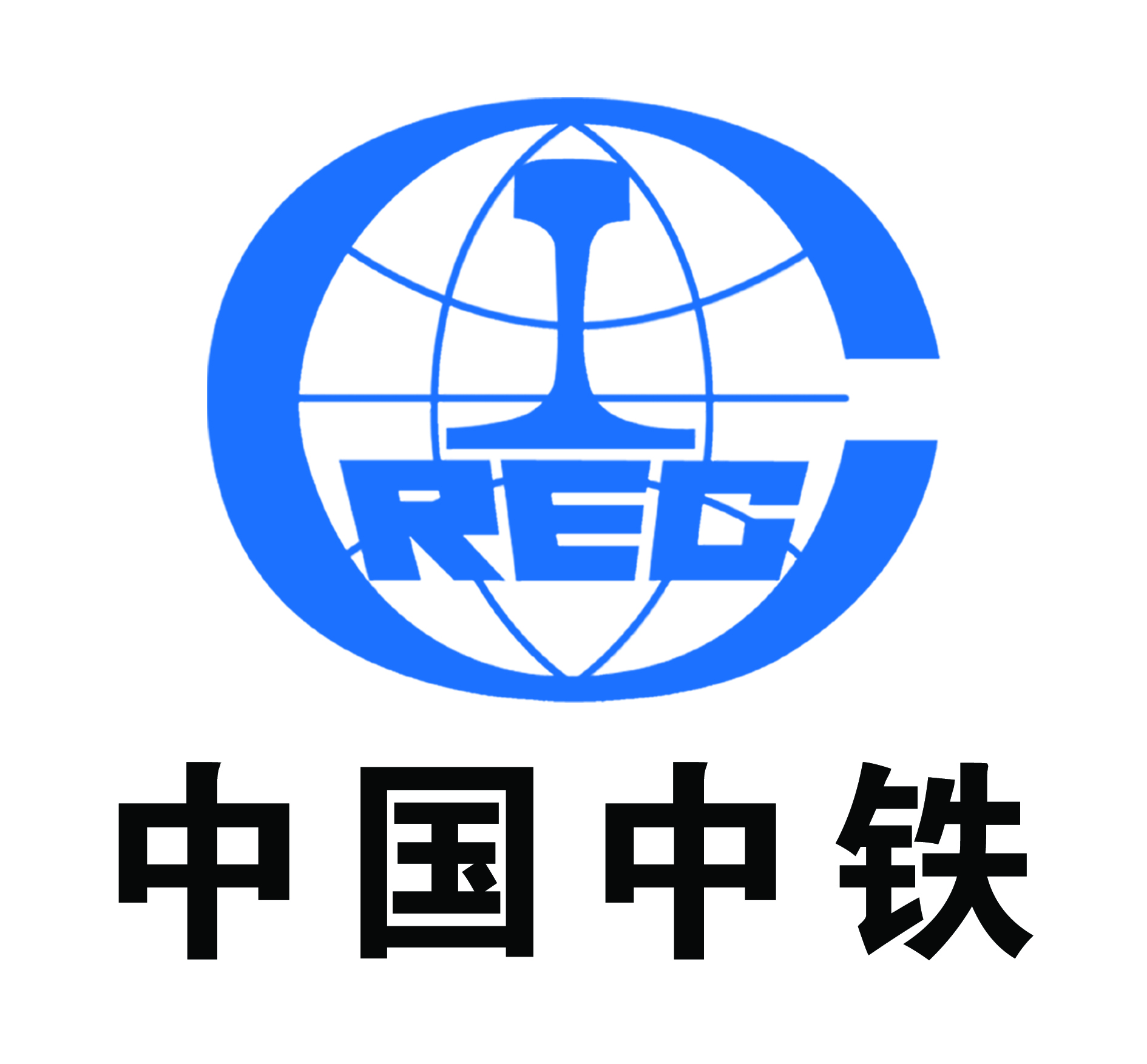 中铁六局集团公司物资管理部二〇一七年十二月三十日前  言中铁六局集团公司物资管理部和中铁六局集团物资工贸有限公司为加强物资系统的信息交流，物资管理信息简报将继续开办，希望指挥部、子分公司物资人员每月将本单位的物资工作、集采工作、近期计划，各项成绩、重大事件等信息及时报送给我们，欢迎大家涌跃投稿，投稿时间为每月20日前。物资管理信息简报自2009年7月15日创刊后，已发表57期。在此期间，受到了集团公司各位领导和各位同事的关心，受到了各指挥部和子分公司各级物资人员的支持，希望我们的简报能够越办越好，越办越丰富，成为集团公司各位物资人员的喜爱读物和工作伴侣。在新的一年，物资管理部和物贸公司感谢大家长久以来的厚爱与支持，同时也希望大家以后能够更加支持我们、多给我们提出宝贵建议和意见。责任编辑：严永清 李旭东           核稿：武振亚　董占国抄送:集团公司领导，各部门、各子分公司、局指挥部。目    录第一部分 物资集采信息	4一、12月份物资集采信息	4二、12月份电商采购额统计	5三、12月份挂网招标工作	7第二部分 物资管理信息	11一、集团公司12月份物资主要管理工作	11二、	集团公司下月物资工作计划	15三、子分公司12月物资主要工作	15四、子分公司下月物资工作计划	27五、指挥部12月主要工作	32第三部分 物贸工作动态	37（一）从单一保供到两保三控 物资系统进入科学化管理新阶段	37（二）物贸公司成立周转料管理课题研究小组，探索科学管理新举措。	41（三）精心准备出硕果  审核通过再加分	42  物资集采信息  一、12月份物资集采信息各子分公司具体完成情况见下表：二、12月份电商采购额统计各子分公司具体完成情况见下表：三、12月份挂网招标工作12月份，集团公司共挂网招标采购或竞争性谈判采购共49项，对主要物资在鲁班网、中铁六局物资网和中国采购与招标网进行了挂网。 物资管理信息集团公司12月份物资主要管理工作1.12月1日，转发了集团公司公路特级资质标准信息化考评表，要求各单位推荐三套管理软件应用较好的项目部；2.12月9日，下发了《集中采购资料信息审核表》；3.12月7日，下发了集团公司《10月份物资消耗专项整治工作情况通报》（中铁六物管2017-32号）；4.12月7日，下发了集团公司《关于规范工程项目物资采购款项管理的通知》（中铁六物管2017-31号）；5.12月10日，转发了股份公司《关于推广使用鲁班平台新版计划管理模块的通知》（中铁六传2017-292号）；6.12月10日，下发了集团公司《2017年第九批限制交易供应商各单》（中铁六物管2017-33号）；7.12月7日，编写了物资部《关于对天津市春鹏预应力钢绞线有限公司暂停交易处罚的通知》；8.12月12日，转发了股份公司发布中油－中铁联名加油卡2018年优惠幅度的通知；9.12月13日，发布了物贸公司合同评审表，让各公司物资部门作为本单位的物资合同评审范本，以做参考；10.12月15日，车发了股份公司关于全面启动物资统计报表在线直报功能的通知，要求各单位从2018年1月份开始各项报表均在鲁班网进行统计报送；11.12月20日，下发了集团公司《关于开展物贸公司满意度调查的通知》（中铁六物管2017-34号）；12.12月20日，转发了6份国家铁路局发布的铁道行业标准的公告；13.12月21日，下发了集团公司《关于开展物资供应商年度评审的通知》（中铁六物管2017-35号）；14.12月21日，下发了关于加强混凝土及原材消耗管理的通知的征求意见稿；15.开展合同三清理工作16.编写了公司合同管理补充规定的通知，并下发。17.起草了关于规范物资各类款项管理的通知，并下发。18.整理排查物资公开采购资料，根据排查情况填写了排查统计表。19.参加集团公司财务、物资、法律合规联合检查组对阳安铁路交通、铺架项目部和蒙华铁路北京、太原分部的物资管理情况进行检查，对存在的问题及时与公司和项目部进行了沟通，提出了改进措施和意见；20.对联合检查中发现的共性问题进行了梳理，深入分析了产生原因，有针对性的提出了改进措施和处理手段；21.编制了新版内控流程，明确了今年选用样本，其中供应商管理流程进行了重新编制。22.参加了集团公司组织的关于丰桥公司、铺架公司转型升级研讨会。23.编写了管理部2017年大事记。24.编写了集团公司物资管理部2017年大事记。25.编写法律合规部2017年法务工作总结和明年工作思路。26.编写了王新华总所需的2017年物资工作总结。27.参加集团公司企业年度报告编制会议；28.编写并向局办公室、新华总报送了集团公司物资管理部2017年工作总结及明年工作思路；29.编写并向局办公室报送了集团公司物资管理部2017年集采数据；30.编写了公司2017年法务工作总结；31.编写并向集团公司人力资源部报送了物资系统培训总结报告；32.整理了联合检查中发现的共性问题及原因分析和可行性的改进措施；33.针对铁工油品催款函和上门催款，与局财务部进行了沟通，初步达成了一致意见；34.参加集团公司BIM建模推广应用协同平台研讨会；35.参加股份公司企业年度报告编制视频会议，与股份公司成本与采购管理部联系企业年度报告编写事宜；36.12月22日，下发了集团公司周转材料信息台账和废旧物资台账的表格，加强信息平台建设；37.12月22日，下发了鲁班网开标流程统计表，完善鲁班网招标采购数据；38.12月15日，按照集团公司公路特级资质信息化检查标准的通知要求，对项目部录入数据情况进行跟踪、盯控，催促公司和项目部进行数据录入，顺利完成了集团公司公路特级资质信息化现场考核工作；39.12月21日，完成物贸公司宪法日宣传活动，编写了专项工作总结，经审批后报送集团法务部；40.12月22日，参加集团公司人力资源部组织的丰桥公司项目层级培训课程评审会；41.编制2018年1季度生产会讲话稿物资部分；42.参加了集团公司组织的对京张项目的安全检查工作；43.编制了集团公司周转材料工作方案、砂石料价格调查报告和工作方案；44.编写了三届三次职工代表提案的答复经王总签字后报送集团公司企业发展部；45.编写了2018年度物资系统培训需求计划经王总签字后报送集团公司人力资源部；46.12月19日，与郭总到丰台站改指挥部组织参建公司、项目部物资部长和主管召开了钢材、混凝土供应协商会，要求参建项目部抓紧时间提报物资需用计划；47.12月29日，正式下发了集团公司物资管理办法、物资成本管理办法、物资集采供应管理办法、周转材料管理办法、废旧物资管理办法、物资仓储管理办法、供应商管理办法、钢轨实施细则、石化产品实施细则、 物资采购评审专家劳务报酬支付标准等10份文件，有力的指导全局的物资工作，实现物资工作的规范化、集约化、标准化、信息化。48.12月29日，发布了阳安铁路、商合杭铁路、太原西南环铁路的钢绞线、水泥等6份调价通知，服务公司。49.12月29日，下发了召开2018年全局物资工作会议的准备通知，要求各单位物资部长为工作会议做好准备。50.12月29日，转发了股份公司《关于发布2018年第1期柴油战略采购供应定价规则的通知》。51.完成每日物资供应动态日报、每日主要城市钢材水泥价格动态日报；集团公司下月物资工作计划  1.继续紧盯回款，努力完成本月清欠目标；2.落实北京华永兴盛公司增值税发票事项；3.物资部继续盯控各工程项目的物资集采供应工作，积极协调，减少物资供应影响，确保全局各工程项目在近期大环境下保持施工生产继续进行；4.进行10个管理办法的评审与发文；5.完成对各单位的四季度、年度考核评分；6.完成集团公司企业年度工作报告物资部分的编写；三、子分公司12月物资主要工作（一）北京公司1.参加财务共享中心相关知识学习。2.完成2017年外审审查工作。3.完成公司物资管理部责任矩阵编制工作。4.完成集团公司要求2014年以来公开采购资料排查统计上报工作。5.完成集团要求的2014-2Ol7年周转材料统计上报工作。6.完成张唐工程存放于昌平基地的剩余积压钢模板处理二次竞拍会。7.完成物资管理部2017年工作总结。8.参加公司成本合同部组织的河西支线工程合同成本分劈会。完成蒙华工程隧道队伍物资消耗成本核算工作。9.编制报送2018年物资系统培训计划。10.收集上报11月份物资“双超”统计报表，组织公司“双超”整治小组召开双超整治工作总结会。11.根据集团公司申请公路特级资质审核管理要求，督办项目部物资系统完成信息化内容集中录入工作。12.收集上报集团公司重点关注的公司“双超”整治不利项目部的约谈资料。组织召开对”双超”整治开展不利项目部公司进行约谈工作会议。13.参加工程部组织的福厦工程施组方案评审会。14.参加成本合同部组织的福厦工程劳务招标会。15.集中统计上报集团公司企业年度工作报告物资五张报表。16.调查新机场综合管廊工程周边混凝土搅拌站分部情况。完成西站南路南延混凝土、新机场综合管廊混凝土挂网、售标、开标工作。完成西站南路南延工程钢材二次挂网。17.完成与混凝土厂家对账。整理搅拌站保理手续。18.完成平天高速公路工程混凝土原材、石灰、支座网上评标工作。完成平天高速工程墩柱模板的编标及挂网工作。完成平天高速公路工程锚具开标，粉煤灰谈判工作。完成平天高速公路工程石灰、碎石，河西支线混凝土二次挂网工作。完成平天公路工程周转料开标定标工作。19.完成京张铁路工程电缆槽、盖板、压浆料网上评标工作。重点调协调京张项目部搅拌站生产及商混站供应的工作。完成京张铁路工程工字钢二次挂网。督办京张铁路工程栈桥，台车生产及安装进度，尽快拼装。20.完成蒙华铁路工程砂石料二次招标公告挂网工作、售标、开标工作。21.完成S1S5市郊线工程线上配件招标评标和挂网公示。完成S1市郊线工程钢轨、道岔、和岔枕及配件的供应工作。完成S5市郊线工程钢轨、道岔和岔枕及配件的供应工作，组织协调S5线钢轨及道岔进场。协调市郊S1工程混凝土供应工作。盯控s1，S5的混凝土和京张工程的隧道台车等重点物资供应工作。协调市郊S1工程物资供应。22.完成延崇高速公路工程钢材应急采购合同的签订；完成延庆阜康路工程钢材采购合同的签订；完成九景衢铁路工程基站空调合同的签订。协调延崇高速公路工程、阜康路工程钢材供应。完成延崇高速公路工程钢结构市场调查。23.完成福厦工程钢筋加工厂、搅拌站料棚商城挂网采购。24.协调对局物贸打折付款事宜，积极应对协调供应商追债。25.协调办理集团公司物资工贸公司承兑办理工作，完成与局物贸公司打折优惠374万的服务合同手续。26.协调唐山二环路工程锚垫板供应问题。（二）太原公司1、盯控京张、成峨、蒙华、S5线项目部及太原市政工程主要物资供应情况。2、根据公司要求，对公司物资内控管理体系进行完善。3、根据集团公司要求，统计2014年-2017年期间周转材料采购情况。4、根据集团公司要求，为迎接交通部对集团公司公路施工特级资质信息化管理考核工作，督导项目部完善物资管理信息系统、项目成本管理信息系统、中国中铁鲁班电子商务平台数据。5、根据公司核算部组织的工程项目管理自查工作要求，对项目自查发现问题整改完成情况进行验证，并编制此次自查总结报告。6、完成2014-2017年招标资料整理工作，并上报集团公司。7、派专人前往阳安项目部协调解决物资供应问题。8、派专人盯控西南环项目部封锁施工。9、编制物资系统2017年工作总结2018年工作设想及管理调研报告。10、制订2018年物资系统培训计划。11、根据公司要求，编制物贸分公司各岗位责任矩阵。12、编制物贸分公司QC小组活动资料。13、对集团公司《关于加强混凝土及原材消耗管理的通知》提出修改意见。14、对2017年收尾项目物资指标完成情况进行考核，并对2018年收尾项目设定物资考核指标。15、参加晋阳街地铁项目部审计问题整改分析会。16、参加公司法律合规部举办的新合同审批系统培训班。17、督导北沙河、北涧河项目部成本信息系统录入。18、对阳安项目部预制块、水泥、京张项目部电缆槽盖板、扶手进行招标；对太原站改项目部声屏障进行竞争性谈判。（三）呼和公司1、转发《关于加强物资计划在编编制工作的通知》、《集团公司10月份双超通报》；转发《2017-31关于规范工程项目物资采购款项管理的通知》；转发《关于转发《中铁六局集团有限公司2017年第九批限制交易供应商名单》的通知》；转发《关于加强混凝土及原材消耗管理的通知》，征求各单位意见反馈；转发《关于全面启用物资统计报表在线直报功能的通知》、转发2017-292《关于推广使用鲁班平台新版计划管理模块的通知》。2、编制下发《关于全面使用物资电子商务平台支付功能的通知》；下发《2017年下半年物资供应商日常评价的通知》，要求各单位按时完成对供应商的评价工作；编制并下发《中铁物资商城采购方及供应方操作流程》，要求各项目部严格按流程执行物资商城平台线上支付。    3、收集整理各类招标资料；审核各单位经营活动分析资料，编制物资部分问题清单。配合公司审计部对公司亏损项目部进行审计。参加公司项目方案评审及各类培训、会议等。4、盯控各冬施项目部物资采供事宜。盯控商合杭项目部钢模局内调拨出售事宜；完成呼和地铁球型支座招标采购及商合杭项目部AB料招标采购的开标事宜。收集汇总各项目部2017年底需用、采购计划。5、督促并协助各项目部对物资管理7.0系统及鲁班平台计划管理模块进行计划补录工作，配合集团公司迎接交通部资审检查。收集、完善2014年以来公开挂网招标的资料并扫描存档；盯控各项目部废旧物资处理情况，收集相关资料进行备案；对各项目部提报的计划进行批复和上报；督促各单位进行月末物资盘点工作，收集汇总资料做好4季度物资成本分析及项目经营活动分析准备工作；盯控各项目部物资采供情况，协调各项目部物资调拨调剂事宜，盘活闲置物资。6、维护微信公众号---呼和铁建物资，及时发布物资管理相关通知和报道；整理核对各项目所报供应商的网上注册内容与实际缴费情况是否相符并督促缴费，查验各供应商汇款回执并督促出具付款委托，收集及审批供方调查审批表，收集及登记供应商准入承诺书、准入申请表，进一步推进中铁物资商城采购及平台线上付款事宜。完善供应商评审工作及供方准入审核程序；积极督导、引导各项目部及时进行物资采购评审专家的注册工作。7、收集集团公司财务、法务、物资联合检查问题并催促项目部尽快整改回复。审核汇总各项目部12月份物资成本分析报告及“双超”自查报告。统计汇总各项目部12月份物资进场、消耗情况；编制上报各项月度、季度、年度报表。（四）天津公司（未报）石家庄公司1.按照公司领导要求，分别到商合杭项目部接受上海局质监站的检查，和邢项目部接受铁路总公司的检查，莲池大街项目部接受股份公司督导组的精细化检查，石家庄地铁二号线接受股份公司督导组的精细化检查工作。2.按照公司领导要求，参加公司主要领导带队的对石家庄南绕城项目部、和邢项目部、莲池大街项目部及石家庄地铁二号线项目的执行力综合检查。3.按照公司领导要求，参加石家庄地铁二号线开工动员会。4.按照公司领导要求，派相关人员到西安地铁项目部，与项目部一起做好现场观摩会内外业资料准备，并参加现象观摩会。5.协助集团公司组织临县北、阳大、石家庄枢纽还建等工程主要物资的挂网招标。6.按集团公司物资消耗双超治理要求，完成项目部物资消耗应扣未扣款项扣回工作。7.发布2017年4季度主要物资、周转材料租赁限价，二三项料指导价。8.完成2017年度物资机械设备工作总结及2018年度工作思路，上报集团公司。9.参加集团公司中国中铁十九大代表宣讲视频会。10.根据集团公司物资部要求，组织莲池大街项目部、徐水南外环项目部、和邢等项目部的7.0系统录入，配合迎接交通部检查组对集团公司的检查。11.根据公司领导要求和公司人力资源部通知安排，报送物资系统应知应会培训计划，以及培训内容和试题编写。12.梳理公司各项目部春节前主要物资招标计划安排，上报集团公司。13.根据集团公司物资部要求，每日上报公司节日前后公司各项目部物资供应情况及措施。14.按集团公司物资部要求，上报公司物资消耗专项整治情况报告及物资消耗扣款统计表。15.按要求上报各项报表资料。（六）路桥公司1、根据集团公司下发文件《关于推广使用鲁班平台新版计划管理模块的通知》对鲁班平台进行了系统学习。2、协助遵余项目部中心料库标准化建设。3、组织参与静兴砂石料竞争性谈判采购工作。4、更新上报废废旧、积压物资鉴定、处理台账。5、收集、审核项目部11月度物资成本分析资料。6、收集整理、上报11月份项目部“双超”资料。7、整理上报项目部在用合格供方年度考核评价资料8、审核项目部挂网物资采购申请计划。9、整理全年度废旧物资处理评审资料。10、根据集团公司要求针对“双超”开展不利的项目部，组织、召开了约谈会，并将约谈资料上报集团公司。（七）丰桥公司1、组织进行商合杭项目地材招标采购开标工作。2、编写2017年年度工作总结。3、申报集团公司内部产品申报资料。4、收集、汇总上报各项物资月、季、年度统计报表及资料。5、其他日常管理工作。（八）路桥公司1.对沈阳丁香水岸二期工程钢材、商砼；兰州重离子医用加速器应用示范区配电箱；新建北京至张家口铁路昌平站生产生活房屋及其配套工程配电箱。2.转发股份公司股份传2017-402《关于发布中国中铁电线电缆供应商准入名录的通知》的通知，为深入吸取奥凯电缆事件教训，进一步加强公司电线电缆产品质量管控，净化采购渠道。3.转发集团公司电报2017-291《关于公布2017年第九批限制交易供应商名单的通知》的通知，进一步加强源头控制，净化采购渠道，保证物资供应质量。4.收集、汇总各项目部物资统计报表数据。同时对各项目部物资库存、当地物资采购以及物资消耗情况进行检查梳理和督导。5.对2017年度物资工作进行总结，积极配合财务部门准确完成年度报表统计工作。6.整理完善2017年度相关招标资料并归档。7.其它日常管理工作。（九）交通公司1.对阳安、西安、兰州、重庆、成都、北京、郑州、衢宁和南龙项目进行年度项目物资管理工作检查，以问题为导向，着重物资精细化管理提升。2.筹划和完善公司物资系统业务培训资料，完成培训方案制定和部分培训课件编制。3.完成2017年度物资管理工作总结和2018年度物资管理工作设想。4.盯控所属项目部鲁班网、成本2.0系统、物资管理7.0软件的录入进度。5.完成季度、年度物资报表统计和上报。6.参与完成衢宁项目部分积压废旧模板的处置工作。7.完成了第二次长沙项目部水泥、中砂和粉煤灰、第四次成都项目部旧钢轨、北京项目部膨润土及第二次郑州换乘站项目部钢材在鲁班网上挂网工作。8.完成了北京项目部镀锌钢管、第二次郑州项目部混凝土在鲁班网上的开标工作及阳安项目部A组填料在中铁六局物资网的开标工作。9.完成了太原项目部水玻璃、第二次郑州项目部混凝土在鲁班网上的定标工作。（十）铺架分公司1.督促项目部录入物资V7.0、成本系统2.0及鲁班办网管理软件数据，上报应用较好的项目部。2.上报11月份双超汇报材料，12月电商报表、集采报表、招标统计表、主要经营指标、物资进料消耗库存台账、主要物资指导价。3.整理2017年物资合同签订台账。4.鲁班网录入主要物资需用总计划、月度需用计划、月度采购计划；物资集中采购供应统计表和物资招标采购情况统计表。5.统计各项目部物资人员信息。6.对局物贸公司、三个物资办事处满意度调查打分。7.整理企业年度工作报告，中铁物资商城线上支付前5面项目部名单。8.新长线平改立工程钢筋、混凝土招标二次挂网。（十一）广州公司1.完成赣深项目与和平县盛大爆破公司爆破合同的签订，及惠州中特爆破公司安全评估、监理、炸药库建设合同的基本敲定，2.督促赣深项目变压器安装。3.完成南沙港油漆第二从招标挂网4.完成南沙港砂石料招标挂网;5.配合公司审计部对南沙港、梅汕项目的审计；6.配合公司检查组对各项目物资机械安全质量大检查;7.参加赣深项目管理交底会；8.发布11月份主要物资采购指导价网络电报;9.组织召开龙怀项目材料超耗约谈会议；10.跟进龙怀、广中江闲置物资入库、调拨至其他项目部;11.督促指导项目部物资系统、成本系统、浪潮系统录入，配合集团公司特级资质申报；12.统计2017年各城市、各月份造价信息网砂石料价格，为集团公司砂石料采取浮动价招标提供依据；13.与中铁物贸深圳公司进行供应谈判，对方近期上总经理办公会；14.组织广佛江项目废旧物资处理竞争性谈判；（十二）海外公司1.做好越南河内轻轨项目不落轮镟床、模拟驾驶仪、列车清洗机的发货、通关、接货等相关工作。2.做好越南河内轻轨项目第五批、第六批电动客车的发货、通关、接货等相关工作。3.做好现场剩余供电系统设备的报验验收等相关工作。4.做好报越南业主相关翻译资料的整理上报工作。（十三）电务公司（未报）四、子分公司下月物资工作计划（一）北京公司1.根据成本信息系统使用管理要求,开展常规物资信息录入工作，持续推进1.0及2.0成本信息系统使用管理工作；完成非上线物资付款审批管理工。2.组织召开2017年4季度物资例会。3.参加集团公司物资管理部成本分析管理工作。4.参与公司2017年4季度物资管理考核评分工作。5.召开物资“双超”专项整治工作总结视频会。6.编制完成房山昊天大街地道桥钢材招标书。7.编制河西支线工程钢材招标书。8.重点关注京张铁路工程、S1、S5、胶泥湾公路工程、唐山二环路等工程重点物资供应。9.对流标的1015模板采购继续挂网招标。（二）太原公司1、开展2017年供应商年度评审工作。2、参加公司2017年四季度经济活动分析会。3、整理2017年招标项目部清单、2017年未公开采购统计表。4、根据集团公司要求，开展鲁班计划管理模块推广工作。5、对市政项目部新店街工程钢板进行竞争性谈判采购。（三）呼和公司1、做好新中标工程的前期物资市场调查工作；关注各新开项目部前期物资需用及供应的情况，做好项目组建初期各项工作的推进；及时收集项目主要材料供应方式及采购计划，组织采购计划的报送及招标准备，保证各项目物资采供工作顺利开展。协调各项目部物资调拨调剂事宜，盘活闲置物资。2、盯控各工程集采物资挂网招标事宜；盯控各收尾工程物资清查工作，严控物资成本，核查并完善物资资料。 3、督促各项目部核对物资数据，编制2017年4季度物资成本分析资料，务必做到数据准确、前后关联，节超分析做到客观真实、有理有据，确保高质量的成本分析资料。盯控督促各项目部“双超”专项整治工作的问题整改落实情况。4、完成各类月度报表、季度报表、年度报表及其他通知报表的编制报送工作。5、做好年度各项统计、总结工作；筹划公司物资系统人员冬季培训工作事宜。（四）天津公司（无）（五）石家庄公司1.落实集团公司要求，根据公司工程项目物资消耗专项整治工作实施方案，确保按照集团公司要求完成各阶段相关工作，进行公司工程项目双超治理工作阶段性总结。2.关注公司各项目部主要物资应急供应工作。3.2017年度物资年末盘点工作。4.2017年4季度物资成本分析工作。5.中华大街、柳石南项目等主要物资协助集团公司招标采购工作。6.按公司领导要求，参加公司主要领导带队的执行力综合检查工作。7.全面梳理2017年集团公司下达相关指标完成情况，制定相应措施确保完成。 (六)路桥公司 1、对新开项目上报的线下物资合同进行整理评审。2、参与组织玉磨速凝剂、无纺布招标工作。3、继续督导、检查各项目“双超”开展情况。4、进行项目部业务知识的培训学习管理工作。5、组织召开4季度物资成本分析会。 (七)丰桥公司1、集团公司项目物资管理教材评审。2、编制、下发2018年一季度物资采购限价文件。3、公司整合后，物资管理相关文件修订。 (八)建安公司1.组织协调各项工程集采物资采购供应工作。2.对哈站南铁路货场小区装饰材料、水泥；沈阳丁香水岸二期工程钢材、商砼；迁建既有厦门客车整备所工程站后工程钢材、电梯进行挂网招标。3.下发2018年1季度限价。4.组织召开2017年4季度物资成本分析会，要求数据真实、准确，物资成本分析要与工程实际进度和物资实际进料、库存情况相一致。严格执行限额领发料制度，与相关部门协调配合，做好季度成本分析工作.5.根据公司安排，开展2018年度物资系统业务培训工作。6.按照公司统一安排，对项目进行督导检查工作。7.其它日常管理工作。（九）交通公司1.举办中铁六局交通工程分公司物资系统人员培训班，推进项目物资标准化、精细化管理，提高项目物资管理人员的业务素质和管理水平。2.继续对深圳、武汉、长沙、海启、常州、福厦和赣深项目进行项目物资管理检查。3.对深圳地铁14号线进行管理策划和交底。4、继续完善北京项目部镀锌钢管、阳安项目部A组填料在鲁班网上定标工作。5、继续完善第二次长沙项目部水泥、中砂和粉煤灰、第四次成都项目部旧钢轨、北京项目部膨润土及第二次郑州换乘站项目部钢材在鲁班网上开标工作。6、继续完善郑州十号线项目部混凝土、钢材挂网招标工作。7、继续完善对公司各项目部集采物资及时上报集团公司审批。8、继续完善各项目部各供应商在中铁六局采购网注册工作。（十）铺架分公司1. 新长线平改立工程混凝土、钢材1月11日开标。2. 参加局物资管理部召开的四季度物资成本分析和双超总结工作会议。（十一）广州公司1.督促赣深项目部尽快签订爆破安全评估、监理、施工合同。2.督促各项目部材料、设备费用入账；3.编写年度物资、继续工作总结。4.跟进广中江剩余物资退场; 5.布置年度项目物资费用入账；6.梳理春节前维稳资金；7.编制南沙港桥梁防撞设施招标公告；8.组织东海岛项目废旧物资处理竞争性谈判；9.跟进南沙港洪奇沥水道打桥Q345E角钢生产进度，周一派人去经销商处，督促对方让钢厂抓紧排产；10.南沙港桥梁防撞设施招标挂网；11.湛江西城快线商品混凝土招标挂网；（十二）海外公司1.做好到场物资设备的报验验收工作。2.做好到场电动客车的登检验收工作。3.做好越南河内轻轨项目后续导向标识、四电、电动客车及车辆段相关设备的发货、通关、接货等相关工作。（十三）电务公司（未报）  五、指挥部12月主要工作（一）蒙华指挥部1.因环保治理12月初南阳地区水泥厂停电停产，参加甲方组织的多次协调会，尽快保障了水泥供应。2.参与甲方组织的混凝土长轨枕运费、合同签订问题谈判会，与房山桥梁厂达成了一致。3.参加甲方组织的弹性支撑块生产、供应协调会。4.了解其他标段钢板网防护栅栏采购情况，梳理采购计划和技术规格书。5.同试验部门对各拌合站原材质量管理情况进行了检查。6.11月底开始柴油供应紧张，每天了解供应情况，做好沟通和汇报工作。7.组织两分部物资、技术人员同桥上人行道钢构件厂家进行技术、进度安排对接。（二）京张铁路二标项目部1.物资部对一、二、三、四、五分部进行物资检查工作。2.北京铁路局质检总站对现场各种原材进行抽检。物资部配合相关工作。 3.协助二分部办理拌合站相关手续。4.物资部协调二标甲供物资设备四季度验工计价相关问题。 5.参加工经部牵头的季度一、二、三、四、五分部成本分析会。6.指挥部在南口隧道出口举行现场推进会，物资部参加会议。7.集团公司总经理马江黔、副总经理肖于太率集团公司副总工程师、机械设备管理部部长刘林周、安全质量环保部部长王峰、工程管理部副部长杨宝森、物资管理部副部长郭红军，到中铁六局京张二标工程现场办公并召开会议，物资部参会。8.北京指挥部召开“关于对共用商品混凝土站进行质量管理研讨会”，指挥部物资部参会。 （三）衢宁指挥部1.2017年11月28日指挥部组织物资管理人员认真学习质检总局关于修订《特种设备目录》的公告【2014年第114号】。2.2017年11月28日指挥部接受南昌铁路质检站安全质量大检查。3.2017年12月4日参加学习中国中铁二次经营即成本管理推进会。4.2017年12月5日指挥部接受上海铁路监督局安全质量大检查。5.2017年12月7日指挥部组织分部物资管理人员学习《关于规范物资采购款项管理的通知》。6.2017年12月11日指挥部接受东南公司第四季度物资专项检查。7.2017年12月12日指挥部根据东南铁路公司、京福闽赣公司、向莆铁路公司《关于开展物资管理廉政风险防控专项检查工作的通知》（东南铁物〔2017〕205号）比照自查。8.2017年12月12日协调沟通关于欠局物贸公司资金的工作安排。依据‘12月内部专项清欠考核的通知。’中铁六物财【2017】20号。9.2017年12月13日指挥部召开由熊局主持的安全质量排查通报会。10.2017年12月14日、15日指挥部两天协助局机械设备部对一、二分部的机械设备大检查。11.2017年12月20日指挥部学习东南公司《关于开展在建铁路隧道“锚杆施工”及“八严八进”》执行情况专项排查活动的通知。12.2017年12月23日回复东南铁路公司、京福闽赣公司、向莆铁路公司《关于开展物资管理廉政风险防控专项检查工作的通知》的自查报告。13.2017年12月23日指挥部组织物资、工程、安质对分部所有工程安全质量大排查的活动。（四）梅汕指挥部1、接受了深圳建设指挥部下半年的物资考核检查。2、对建指提报了2018年的甲供料总需求计划。六、指挥部下月主要工作（一）蒙华指挥部1.上报防栅栏计划，尽快启动采购工作。2.督促项目部尽快开始储备道砟。3.对标段内的道砟厂进行一次检查。 4.提前准备春节前的钢筋等物资储备。 5.梳理最新的主要物资总需求计划。  （二）京张铁路二标项目部1.督促各项目部提报计划组织施工所需物资供应到位。2.组织分部物资人员对集团公司、京张公司文件进行深入学习。 3.督促各分部上报物资供应动态日报。4.结合京张公司建精品工程、智慧高铁的会议精神，联合各部门从各方面完善现场及内业。5.与物贸公司加强沟通，根据现场施工进度对主要自购物资进行适时调整，保证现场供应。6.督促各分部对物资检查自检发现的问题进行整改。7.对钢筋、水泥等原材进行结算。8.催促各分部提报周计划、月计划等报表。（三）衢宁指挥部1.帮助盯控两对分部对机械设备大检查的整改回复。2.重点盯控隧道“锚杆施工”及“八严八进”执行情况专项排查的检查和落实。（四）梅汕指挥部1.协助分部联系建指对甲供料的及时供应。物贸工作动态（一）从单一保供到两保三控  物资系统进入科学化管理新阶段随着企业发展速度不断提升，施工生产需求不断扩大，物资系统工作风险不断增强，物资部从今年开始全面落实精细化、集约化、标准化管理要求，以“保供应，保质量，控价格、控消耗、控风险”为主线，突出“集中采购，消耗管理，基础管理”三个重点，以降低成本和保障生产为目标，创新思维，完善机制，细化流程，加大力度，陆续开展了一系列重点工作。
    双超整治全覆盖
    自今年3月开展工程项目物资消耗专项整治工作以来，截止目前，全局在建工程253个，受检项目205个，涉及劳务队伍1152个，梳理了劳务合同2374份，开累应扣金额57003.3万元，开累实扣金额55943.2万元,实现了 “项目排查的100%，劳务合同排查100%，在建工程排查100%应扣款已扣回100%”的三个百分百工作目标。各工程项目现场物资消耗管理得到了明显加强，物资超耗问题得到了进一步遏制，物资代扣金额基本扣回，堵塞了管理漏洞，避免了经济流失，成为了项目提质增效的重要方式之一，提高了项目的盈利能力。应急预案早部署今年进入9月份，集团公司产值完成压力巨大，多个项目工期紧任务重，又逢全国开展车辆运输整治和环境治理的社会形势，给施工增加了新的压力，为确保施工生产顺利进行，实现全局产值目标顺利完成，物资部号召全局物资系统认清形势,创新思维,开拓思路，主动协调，提前预判可能遇到的困难，制订应急预案和协调措施。一是推行了物资供应日报制度。二是发布《加强项目物资供应管理的通知》。三是开展当地政策调查和市场资料调查。四是充分发挥物贸公司保障物资供应的服务职能。电缆事件重时效根据股份公司下发的《关于深入排查奥凯问题电缆使用情况严防质量安全事件紧急通知》和北京铁路局《关于排查奥凯电缆的通知》，物资部第一时间进入全面排查状态，确保进场物资质量符合计划要求。一是安排各单位对奥凯问题电缆使用情况进行排查和统计。二是扩大排查范围，由奥凯电缆扩大到全部电线电缆产品。三是发布集团公司限制交易供应商名单。
    在集团公司领导和物资部的紧密跟踪和盯控下，做到了成都地铁项目所用奥凯电缆更换及时、处理得当，同时通过全面开展物资质量排查，严把物资质量关，确保进场物资质量，进而保障工程质量，维护了企业的信誉、形象和品牌。联合检查严紧硬为进一步规范集团公司项目财务管理工作，推进集团公司现场物资管理，落实“六统一、四约谈、一问责”合同管理要求，财务部、物资部、法律合规部汇同工程部、工经部于7月中旬至11月在全局范围内开展了财务、物资、法律合规管理工作联合检查。
    本次检查涉及全局15个工程项目的26个项目部。检查组将发现的问题及时、充分与项目部物资人员进行了交流沟通，丰富了项目人员的专业知识，对存在的问题提出了具体的整改要求和措施，明确限期整改到位，横向推动了集团公司财务、物资、法律系统工作同时在项目部得到全面、规范、有效的执行。系统培训专精深物资管理部于今年7月组织筹备了为期三周的物资系统培训班。为提高公司物资系统人员的综合素质，培训课程有针对性的进行了设置，邀请到股份公司采购管理部部长讲解中国中铁采购管理体系改革总体思路、集团公司总会计师讲解集团公司发展形势下物资管理要求，集团公司相关部门讲授关于合同、法律、调差、劳务合同、物资审计、管理软件应用、物资制度、现场物资管理等多个方面专业知识，并对物资人员廉洁从业、职业道德和警示教育进行了专题培训。经过后期调研了解，参培学员普遍反映通过此次培训拓展了思维，开扩了视野，提高了防范各项风险的意识，树立了更加牢固物资廉洁从业的红线意识，更加全面地提升了物资专业管理水平。正是由于全年物资系统刚性推进物资消耗专项整治工作、全面规范物资集中采购、特殊时期调整应急预案、奥凯电缆排查、联合检查、物资系统培训、大数据统计分析等一系列重点工作的大力开展，实现了集团公司物资系统工作得到有序、规范推进，物资管理水平不断提高，物资“双超”现象得到了有效遏制，项目物资成本管理能力不断提升，经济效益稳步提高。
    从起初单一注重施工生产的粗放式管理，到现在广泛推行的两保三供的监管模式，我局物资系统工作已全面进入了科学化管理的新阶段，物资管理水平再次达到新的高度，实现新的突破。

（二）物贸公司成立周转料管理课题研究小组，探索科学管理新举措。周转材料是铁路工程施工中重要的施工材料，与铁路工程质量、安全、成本、进度息息相关，随着高速铁路、客运专线等铁路工程的跨越式发展，周转材料管理“计、采、供、管、用、算”各环节的问题日益突出，主要体现在周转次数不足造成资源浪费、原材市场大幅波动下固定价采购造成履约风险较高、施工周期过长导致的资金占用较大、采购频次高造成供应不及时等一系列管理问题。对此，物贸公司及时成立了关于进一步优化周转料管理措施的课题研究小组，为使管理更加科学、高效、环保，研究组成员对周转料采购、使用、管理、市场形势等进行了系统调查、分析、研究和论证，并提出了更为科学的新举措：一是通过建立公共信息平台为资源调剂提供信息支持，盘活库存，充分利旧，提高周转频次；二是通过框架协议采购方式，加强对供方管控水平，减少采购频次，提高采购效率；三是通过推广与网价相结合的浮动价定价机制，降低履约风险，降低采购成本，保证实际供应。（三）精心准备出硕果  审核通过再加分12月15日是集团公司接受交通部公路施工总承包企业特级资质标准信息化现场考评组的现场考核，物资管理部和物贸公司通过精心准备，要实现物资部分审核通过得满分的同时，通过对辅助材料的电商采购、线上支付为集团公司实现了加分。为了打好这场仗，物资管理部武振亚部长提出在集团公司统一部署下以超过考评标准来严格要求物资系统的信息化工作，通过QQ群、微信群给各公司物资部长进行工作部置和安排，要求各公司物资部长高度重视此次现场考评工作，设置专人负责物资三套管理软件的应用推进，确保集团公司公路施工总承包特级资质的信息化现场考评获得成功。各级物资部门立即响应，集团公司物资部一是及时下发通知，要求各单位对105个在施工项目的三套物资管理软件应用情况进行认真、客观的审核填报，准确掌握项目部的物资信息化使用情况，为推进项目数据录入做好基础；二是立即关注各相关项目部的数据录入工作，对项目部软件功能应用状态和录入数据对错情况及时在QQ群进行点评，指导公司和项目部的及时完善和修改；三是积极宣传工作先进的公司，号召各公司向他们学习，增强先进公司的荣誉感，促进先进公司再接再厉；四是积极主动对现场讲解人员进行培训，从软件进入到表格查看一个步骤一个步骤的进行演示和记录，让讲解人员多次排练，确保临场发挥达到要求。同时公司软件管理员及时进行上传下达，指导、督促项目部进行数据录入，做到项目数据录入问题不解决不下班，个别项目因人员变动，现有人员为会操作，公司管理员就通过电话遥控和远程操作演示进行现教现做。集团公司物资部和被选中的石家庄、北京、天津、路桥公司物资管理员紧密配合，共同指导、督促项目部进行数据录入，实现了项目物资管理软件应用功能齐全、数据逻辑准确、报表内容丰富，受到了交通部考评老师的好评，物资管理模块实现了满分。同时物贸公司领导高瞻远瞩，勇于创新，创办中铁物资商城，实现中信线上支付，既规范了全集团公司辅助物资的电商竞价采购，也受到了考评老师的称赞，实现了集团公司此次公路施工总承包企业特级资质标准信息化考评的唯一加分。此次集团公司公路特级资质标准信息化检查，石家庄、北京、天津、路桥的项目部被选中，是项目部的光荣，是各部门平时努力工作的成果，体现着项目部物资工作严格执行集团公司规定和要求，也充分体现了四家公司物资部的辛勤工作，让我们向四家公司表示祝贺，同时集团公司物资部也号召各单位向他们学习，认真履行工作职责，发扬努力奋斗的传统，在集团公司物资部的领导下，不折不扣规范执行各项物资管理制度，使物资工作走在全局各项工作的前列。序号单位名称集采额（万元）集采额（万元）完成比例完成比例完成比例完成比例序号单位名称当月年累集采指标完成率年累产值比例1北京公司5971133928132000101.4645501529.432太原公司12020136272130000104.8243503231.323呼和公司23228701687000100.0228624330.404天津公司24045761688400090.6824379131.245路桥公司103708504584000101.2424968834.066石家庄公司108468682384000103.3624951134.807交通公司92748070079000102.1526996729.898建安公司69616376260000106.2719009033.549广州公司166076831350000136.6317783238.4110电务公司141184215142000100.3612737133.0911丰桥公司8217397884200094.739999939.7912铺架分公司114989026000148.378005311.1213海外公司19893931520000196.588536646.0514物贸公司10003301015000220.0732909100.3115合计124889981191915000107.23298286732.8916合计126634998211880000111.5017合计98.6297.98序号单位名称年累统计年累统计年累统计年累统计年累统计年累统计年累统计年指标(万元)年指标(万元)年指标(万元)序号单位名称项目数询价次阿里巴巴专区阿里巴巴专区中铁物资商城中铁物资商城合计金额年度指标商城指标完成率序号单位名称项目数询价次询价金额成交金额成交金额结算金额合计金额年度指标商城指标完成率1北京公司3900020965044220965044220965044210700195.93195.932太原公司4300014568456913834532213834532210400133.02133.023呼和公司1454270092627009266263764162637641653385686000104.40108.904天津公司17000503357945033579450335794700071.9171.915石家庄公司4200168472577 60194496 60194496700086 86 6电务公司1600042403867 0 4240386724000.00176.687丰桥公司10384378171822139941221409796350061.1461.178建安公司270007813326778133267781332674800162.78162.789路桥公司130008452632070502073705020737000100.72100.7210海外公司10002052620526205262102.63102.6311交通公司2241315928115466819731071765010444665571256500100.02102.4012广州公司116153443947934439479291892062918920663628685420069.50151.5013铺架分公司170001985050068085926808592500136.17136.1714置业公司000000020.000.0015信达公司000000020.00016物贸公司000000020.00017设计院000000020.00018合计2627104029968738697471102603260779222721687332855370008113.16124.75序号名称挂网时间1··中铁六局静兴高速公路工程砂石料采购竞争性谈判公告2017-12-012·中铁六局南沙港铁路（NSGZQ-5标）工程指挥部砂石料采购招标2017-12-013·中铁六局新建京张铁路站前工程二标声屏障遮板、栏杆采购招标公告2017-12-014·中铁六局阳安二线铁路A组填料采购公告2017-12-045·中铁六局集团有限公司哈站南出口住宅建设项目装饰材料招标公告2017-12-056·中铁六局新建阳泉北至大寨铁路保温板竞争性谈判采购公告补遗2017-12-077·中铁六局新建阳泉北至大寨铁路混凝土原材竞争性谈判采购公告补遗2017-12-078·中铁六局地铁17号线16标镀锌钢管采购竞争性谈判公告2017-12-079·中铁六局长沙轨道交通5号线水泥粉煤灰招标公告2017-12-0710·中铁六局新长线平改立工程钢筋、商品混凝土招标公告2017-12-0711·中铁六局北京至张家口铁路配电箱竞争性谈判采购公告2017-12-0812·中铁六局唐廊高速下穿唐呼铁路立交工程钢筋竞争性谈判邀请书2017-12-0813·中铁六局郑州地下交通土建施工01标段采购招标公告2017-12-1114·中铁六局太原市新店街建设工程3标段钢模板采购招标公告补遗2017-12-1215·中铁六局南沙港铁路工程指挥部拉索补遗书2017-12-1216·中铁六局玉磨铁路土工布、速凝剂采购招标公告2017-12-1317·中铁六局集团北京市南水北调配套工程河西支线工程混凝土采购谈判公告2017-12-1318·中铁六局平凉（华亭）至天水高速公路项目PT5标物资采购竞争性谈判二次公告2017-12-1319·中铁六局集团阳平关至安康铁路增建二线站前工程YAZQ-8标段自购物资采购招标公告2017-12-1420·中铁六局新建厦门北动车运用所及迁建既有厦门客车整备所工程站后工程钢材采购招标公告2017-12-1421·中铁六局沈阳丁香水岸小区工程钢材采购招标公告2017-12-1422·中铁六局集团电务工程有限公司 成都地铁3号线二、三期系统1标工程控制电缆招标采购公告2017-12-1423·中铁六局集团电务工程有限公司 成都地铁3号线二、三期系统1标工程直流联跳电缆竞争性谈判采购公告2017-12-1424·中铁六局北京地铁17号线工程土建施工16合同段膨润土采购招标公告2017-12-1525·中铁六局集团有限公司新建褔厦铁路9标外加剂、粉煤灰招标招标公告2017-12-1526·中铁六局集团太原市新店街建设工程3标段钢板采购竞争性谈判公告2017-12-1527·中铁六局集团铺架分公司新长线平改立工程钢筋、商品混凝土招标公告2017-12-1528·中铁六局成都地铁3号线二、三期系统1标工程446-01招标公告补遗2017-12-1529·中铁六局成都地铁3号线二、三期系统1标工程446招标公告补遗2017-12-1530·中铁六局哈站南出口住宅建设项目工程水泥采购招标公告2017-12-1831·中铁六局新机场高速公路地下综合管廊工程一期工程商品混凝土采购招标公告2017-12-1832·中铁六局厦门北动车运用所整备所工程站后工程电梯采购招标公告2017-12-2033·中铁六局集团衡阳滨江新区工程森林公园自购物资采购招标公告2017-12-2034·中铁六局集团中华大街南延（南二环-南三环）道路工程1标段钢材、混凝土采购招标公告2017-12-2135·北京西站南路南延（南三环-丽泽桥）下穿京沪铁路立交桥工程钢材采购招标公告2017-12-2136·中铁六局新建京张铁路二标工程旧工字钢采购招标公告2017-12-2137·中铁六局（柳石南车辆段）工程钢材、混凝土采购招标公告2017-12-2238·中铁六局成都地铁9号线一期3标旧钢轨采购进行竞争性谈判2017-12-2639·中铁六局湛江西城快线框架桥商品混凝土采购竞争性谈判邀请书2017-12-2640·中铁六局Z4线土建施工第10合同段工程混凝土招标采购公告2017-12-2741·中铁六局Z4线土建施工第10合同段工程水泥招标采购公告2017-12-2742·中铁六局Z4线土建施工第10合同段工程水泥招标采购公告2017-12-274343·中铁六局太原市新店街建设工程3标段地材采购竞争性谈判公告2017-12-2744·中铁六局集团有限公司湛江西城快线框架桥商品混凝土采购竞争性谈判邀请书2017-12-2745·中铁六局集团太原铁路建设有限公司衡阳项目部风光带护岸工程片石竞争性谈判采购公告2017-12-2746·中铁六局南沙港铁路工程防撞墩设施采购招标公告2017-12-2847·中铁六局玉溪至磨憨线站前YMZQ-1标项目工程土工布、速凝剂采购招标文件补遗2017-12-2848·中铁六局北京至张家口铁路昌平站改采暖系统设备采购招标公告2017-12-2849·中铁六局赣深铁路工程土工材料采购招标公告2017-12-29序号单位名称12月份12月份12月份12月份12月份12月份年累统计年累统计年累统计年累统计年累统计年累统计序号单位名称鲁班网鲁班网公共平台公共平台小计小计鲁班网鲁班网公共平台公共平台小计小计序号单位名称次数金额次数金额次数金额次数金额次数金额次数金额1北京公司34168.0718680.57412848.62432302.9139048.772741351.682太原公司249945.6249945.62065074.1791693.2652966767.443呼和公司21395.8821395.8873890.9231495.94105386.864天津公司003730.65003730.655路桥公司17970.8817970.88122655459693.881736247.886石家庄公司31993319931924490.22001924490.227交通公司32275.1716636.6648911.832328066.5158364.862836431.378建安公司22474.322474.32119489.4363021.022722510.459广州公司21796.1121796.111318320.3123905.71522226.0110电务公司11041104738731478392011丰桥公司1609916099914909.0600914909.0612铺架公司0082848.523808.66113657.1813海外公司00001637411.351637411.3514物贸公司0000000015置业公司0000000016物资部001235360012353617集团公司1970251.1323288.12293539.2167264085.75375490.45220339576.1